Publicado en Madrid el 04/04/2018 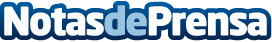 Los millennials son una pieza clave en el auge de los coworkings, según The Garden SpaceLa presencia de las empresas tecnológicas en estos espacios, el auge del ecoworking, el estilo de vida urbano y las ventajas que ofrecen las oficinas compartidas para los freelancers animan a los jóvenes a trabajar en ellasDatos de contacto:AutorNota de prensa publicada en: https://www.notasdeprensa.es/los-millennials-son-una-pieza-clave-en-el-auge Categorias: Finanzas Sociedad Madrid Emprendedores Recursos humanos Oficinas http://www.notasdeprensa.es